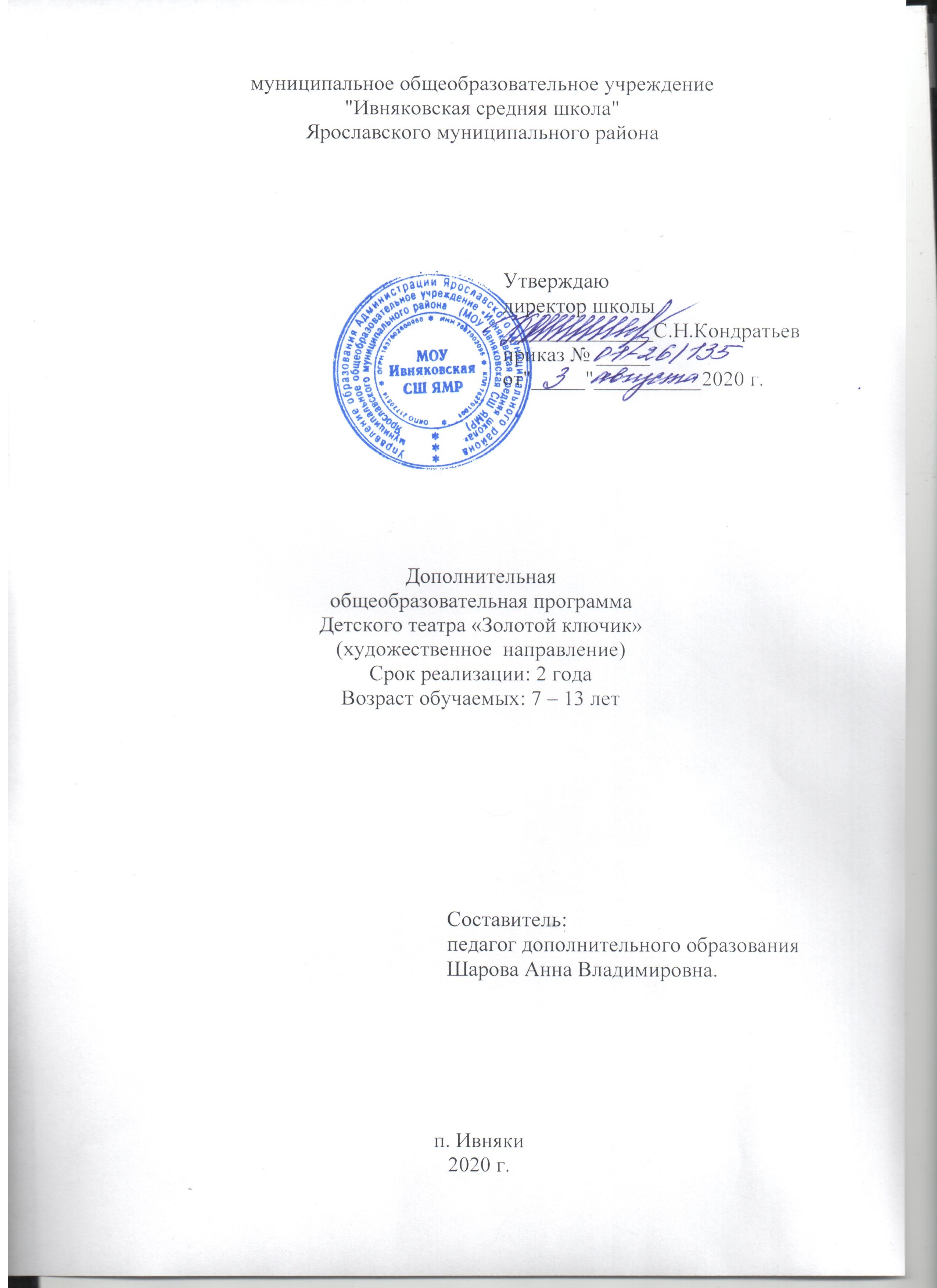 Оглавление                                                                                                                             стр.Пояснительная записка                                                                       3Учебно-тематический план                                                                6Содержание программы                                                                      8Обеспечение программы                                                                  11Формы аттестации и оценочные материалы                                   11Список информационных источников                                            15Приложение                                                                                       161. Пояснительная запискаНормативно-правовая база Дополнительная общеразвивающая программа детского театра «Золотой ключик» является модифицированной художественной направленности с элементами патриотического воспитания и предусматривает знакомство обучающихся с лучшими произведениями русского театра, его историей и героями. Она разработана в соответствии с: 1. Федеральным законом от «29» декабря 2012 г. № 273-ФЗ «Об образовании в Российской Федерации», Порядок организации и осуществления образовательной деятельности по дополнительным общеобразовательным программам (Приказ Министерства образования и науки Российской Федерации от 29 августа 2013 г. №1008 г. Москва); 2. Межведомственной программой развития дополнительного образования детей в РФ до 2020 года (проект) 3. Распоряжением Правительства РФ от 04.09.2014 г. № 1726-р «Об утверждении Концепции развития дополнительного образования детей».4. Распоряжением Правительства РФ от 29.05.2015 г. № 996-р «Об утверждении Стратегии развития воспитания в Российской Федерации на период до 2025 года»5. Примерными требованиями к программам дополнительного образования детей (Приложение к письму Департамента молодежной политики, воспитания и социальной поддержки детей Минобрнауки России от 11.12.2006 № 06-1844); 6. Постановлением Главного государственного санитарного врача РФ от 04.07.2014 № 41 «Об утверждении СанПиН 2.4.4.3172-14 «Санитарно-эпидемиологические требования к устройству, содержанию и организации режима работы образовательных организаций дополнительного образования детей» (вместе с «СанПиН 2.4.4.3172-14. Санитарноэпидемиологические правила и нормативы...»); Актуальность программыМладший школьный возраст является периодом интенсивного психологического развития. Именно в этом возрасте возникает необходимость  развития зрительного и слухового внимания, памяти, наблюдательности, находчивости, фантазии, воображения, образного мышления. Этому способствуют занятия  театральной деятельностью, в процессе которой раскрывается духовный и творческий потенциал ребёнка, появляется реальная возможность адаптироваться ему в социальной среде. В современном мире все большее место в нашей жизни начинает занимать виртуальное, а не реальное общение. Все больше детей испытывают трудности в коммуникации со сверстниками и взрослыми. Театральная деятельность позволяет развить навыки общения, позволяет успешно социализироваться в окружающей среде.Цель программы - формирование  творческой ценностно-ориентированной личности, обладающей нравственными качествами, способной к самореализации в условиях современной  российской социокультурной ситуации.   Достижению этой цели будет способствовать решение следующих задач: В обучении: а)     дополнить новыми фактами знания о великих людях нашей страны.б) способствовать осознанию учащимися многогранности  и богатства отечественной культуры;     в)   создать представление об особенностях театральной деятельности и постановки спектакля.          В развитии:  а) способствовать развитию у обучающихся творческого мышления;б) развивать навыки работы  в коллективе;в) формировать коммуникативные навыки через общение с интересными людьми;г) способствовать формированию умения анализировать, сравнивать, вырабатывать свою точку зрения, делать осознанный выбор;д) развивать психо-физический аппарат ребенка.В воспитании:а) формировать уважительное отношение к традициям, историческому прошлому своего народа; б) формировать  нравственные ориентиры средствами театра;в) формировать чувства гражданственности и патриотизма на литературных и исторических образов.Отличительные особенности:  Данная программа разработана в конкретных условиях деятельности Детского театра  и рассчитана на решение конкретных задач школьного коллектива МОУ «Ивняковская средняя школа» ЯМР: создание условий для стимулирования творческого мышления школьников, реализации проектной деятельности, проведения театрального фестиваля «Открытие», организации воспитательной работы в школе.В данной программе максимальное количество часов выделено для приобретения практических навыков.  На занятиях учащиеся овладевают навыками театральной деятельности , познания себя и своего тела. Особенностью программы является комплексный подход в изучении таких дисциплин как «Сценическая речь, «Ритмопластика», «Актерское мастерство»: изучение в рамках единого занятия, решение многих задач в едином упражнении, чередование дисциплин при подаче материала.   Принцип программы заключается в постепенном изучении, закреплении                и совершенствовании приобретенных ранее знаний, навыков и умений с учётом пола, возраста и индивидуальности учащегося.Программа рассчитана на детей 7-13 лет - возраст, когда происходит активное физическое и эмоциональное развитие ребенка. Именно в это время дети вступают в социальные отношения, ищут свое место в коллективе. Данная программа помогает ребенку познать себя , примерить на себя различные социальные роли, тем самым определив свое место в социуме.Группы формируются по возрастному признаку для девочек и мальчиков младшего и среднего школьного возраста.  Вид группы – профильная, её состав постоянный. Количество детей в группах: 15 человек. Набор учащихся на обучение по данной программе проводится                               в соответствии с законодательством РФ (ч. 5 ст. 55 Федерального закона                        № 273-ФЗ). В коллектив принимаются учащиеся, пришедшие по интересу,                    без конкурсного отбора, имеющие и не имеющие опыт публичных выступлений, не обладающие какими-либо художественными способностями, или просто обучащиеся, которые имеют желание заниматься по данному профилю.Режим работыРежим и продолжительность учебных занятий данной                                 программы соответствуют рекомендациям СанПиНом 2. 4. 4. 3172 – 14 (от 04. 07. 2014 № 41)  Срок реализации Программы 2 года. Общий объем Программы 288 часа:Занятия учебных групп проводятся 2 раза в неделю по 2 учебных часа                 (1 час - 45 мин.) с 10-минутными перерывами каждый час. Начало учебной программы: 1.09.2020г. Окончание учебной программы: 30.05.2021г.Прогнозируемые результаты:1 год обучения- знать элементы театрализованных представлений, различные способы изготовления театральных кукол, театральные жанры;-  приобрести элементарные навыки мышечной работы;  - уметь правильно выполнять     дыхательную  и артикуляционную гимнастики; -  уметь правильно выполнять упражнения актерского и речевого тренинга; - уметь правильно выполнять упражнения на пластику и ритм, предусмотренные программой; - существовать в предложенном образе. 2 год обучения.- знать историю развития театрально искусства в России, основные особенности системы К.С.Станиславского, театральные профессии;- приобрести элементарные навыки мышечного разогрева, дыхательной  и артикуляционной гимнастики; - уметь правильно выполнять упражнения актерского и речевого тренинга; - уметь правильно выполнять упражнения на пластику и ритм, предусмотренные программой; - существовать в предложенном образе и действовать в предложенных обстоятельствах. 2. Учебно-тематический план 1 год обученияУчебно-тематический план 2 год обучения3. Содержание программы 1 год обучения.Содержание программы 2 год обучения.4. Обеспечение программы.    Формы занятий – беседы, тренинги, мастер – классы, круглые столы, репетиции.При проведении занятий используются следующие методы:- объяснительно - иллюстративный используется на теоретических занятиях, предполагает применение компьютерных презентаций  и печатной продукции;- репродуктивный — помогает освоить правильно выполнить упражнения- проблемно - поисковый – помогает творчески подходить к постановке, включать самих детей в процесс создания спектакля;- исследовательский – изучение литературного материала, работа над образом.Информационно-методическое обеспечение:Замятимна Т.А., Стрепетова Л.В., «Музыкальная ритмика», учебно-методическое пособие, М.- 2009.Шутиков В.А., методические рекомендации  занятий бальными танцами с целым классом, СПб.- 2000.Щемененко А.В., «Топотушки-хлопотушки», учебно-методическое пособие, Рн/Д.- 2011.      4. http://www.horeograf.com/Кадровое обеспечение:педагог – хореограф,аккомпаниатор, педагог-психолог (диагностическая функция),педагог-логопед (консультативная функция).Материально-техническое обеспечение:светлый просторный зал с ровным покрытием и зеркалами,сцена,фортепьяно,аудио-аппаратура,видео-проектор,флажки, обручи, мячи, скакалки, кубы, платочки, стулья.коврики.5. Формы аттестации и оценочные материалы.Педагог дополнительног образования прежде всего оценивает влияние его занятий на развитие личности ребенка, показателем которого может служить эмоциональное состояние обучающегося во время внеурочной деятельности. Для этого  нами используется методика «Цветодиагностики эмоционального состояния». Методика разработана Е. Ф. Бажиным и А. М. Эткиндом (1985) на основе метода цветовых выборов М. Люшера (1948), исследования которого заложили прочную основу применения цвета в практике психологической диагностики. Цветодиагностика эмоциональных состояний может применяться с 3-4-летнего возраста с целью изучения динамических особенностей личностных и групповых эмоциональных состояний, психологического климата группы, самочувствия личности в группе, для оценки воздействия различных ситуаций на ребенка, а также для выяснения влияния на эмоциональное самочувствие учащегося воздействий разных педагогов.Теоретической основой данной методики является представление о том, что отношение к тем или иным людям, событиям, объектам или явлениям отражается в цветовых ассоциациях к ним. То есть каждый цвет спектра является условным знаком определенного настроения:красный – восторженное;оранжевый – радостное, теплое;желтый – светлое, приятное;зеленый – спокойное, уравновешенное;синий – неудовлетворительное, грустное;фиолетовый – тревожное, напряженное;черный – полный упадок, уныние;белый – символизирует ответ типа: «трудно сказать».Основным методическим инструментом цветодиагностики является дневник настроений, рабочая часть которого демонстрирует их цветовой диапазон. Цветоматрица заполняется в начале и в конце каждого коррекционно-развивающего занятия. В инструкции ребенку предлагается выбрать ту полоску, которая похожа на его настроение в настоящее время.Интерпретация результатов производится в двух вариантах. Первичная оценка — по представленности и соотношению цветов. Выделяются общие цветовые синдромы, дающие картину настроений во всей группе, и зональные (групповые) цветовые синдромы. По своему содержанию синдромы могут оцениваться следующим образом:позитивно-стимулирующие (цвета верхней части спектра);умеренные, стабилизирующие (цвета средней части спектра);негативные, астеничные (нижняя часть спектра);напряженные (представлены противоположные по значению цвета);«ковровые» (пестрота цветов, отсутствие единства в настроениях).Более глубокий анализ – вторичная обработка цветоматрицы – требует квантификации полученных данных: числового преобразования оценок. Оценка символизирует интенсивность выраженности эмоциональных состояний:красный +3 баллаоранжевый +2 баллажелтый +1 баллзеленый 0 балловсиний -1 баллфиолетовый -2 баллачерный -3 баллабелый 0 балловТаким образом, каждый цвет в цветоматрице можно заменить числовыми данными.Анализ полученных данных возможен в нескольких вариантах:1. Исследуется вертикальный столбец в цветоматрице. Он символизирует эмоциональное состояние перед началом занятия (в конце занятия). Условный его показатель «А» высчитывается по каждому   столбцу в матрице по формуле:А= £((+) – (–)) х п,где £ (+) – сумма всех положительных баллов, V (–) – сумма всех отрицательных баллов, п – количество человек.Данный показатель служит определенным критерием деятельности психолога. Он отражает общее эмоциональное настроение группы детей. По нему взрослый может в некоторой степени судить о том, смог ли он своим воздействием на детей вызвать у них чувство эмоционального благополучия, которое отражается в хорошем настроении у детей («А» со знаком «+»). Либо, наоборот, следствием общения психолога и группы стало чувство эмоционального дискомфорта, выражающееся в неудовлетворительном, тревожном настроении («А» со знаком «–»).2. Исследуется представленность цветов у всех членов Т-группы в течение определенного периода времени (на протяжении реализации программы). В этом случае можно говорить об общих цветовых синдромах, то есть о преобладании определенных настроений у детей за данный период. Таким образом, исследуется влияние на эмоциональную атмосферу в группе макрофакторов – каких-либо значимых событий, наиболее понравившихся занятий. Динамика эмоциональных состояний детей в процессе реализации программы представлена графически.3. Проводится анализ горизонтального столбца цветоматрицы – смена настроений отдельного ребенка. Учитывается представленность цветов, словесные пояснения ученика. Это дает возможность психологу (педагогу) глубже узнать ребенка, выявить наиболее важные факторы, влияющие на его эмоциональное состояние, а следовательно, найти оптимальные цветовые варианты воздействия на ребенка.      Применение методики выполняет исследовательскую функцию. Методика рекомендуется для практических психологов, учителей, воспитателей.	Кроме того, нами используется метод написания творческого эссе на каждую группу обучающихся, который позволяет оценить общие тенденции развития не только отдельных учащихся, но целых классов.	Оценка предметных результатов проводится путем анализа карт индивидуальных достижений ребенка, которая заполняется педагогом 4 раза в год по окончании  каждого программного блока.Оценка достижений:1 балл – большинство компонентов раздела недостаточно освоены;2 балла - отдельные компоненты раздела не освоены;3 балла -  все компоненты раздела освоены.Однако основной формой  диагностики результатов обучения является участие ребенка в итоговом представлении по окончании каждого  программного блока. Это: музыкально- литературная композиция, кукольный спектакль,   эстрадный концерт, драматический спектакль Контрольно измерительные материалы:- систематические просмотры актерских работ перед зрителем: одноклассниками, родителями, педагогами;- открытые занятия;- мониторинговое исследование.Образовательные результаты могут отслеживаться в виде мониторинга (мониторинг – непрерывное, систематическое отслеживание состояния                   и результатов какой-либо деятельности, системы с целью управления                           их качеством, повышения эффективности).Для успешной реализации программы предлагается непрерывное                            и систематическое отслеживание результатов деятельности ребенка.Итоговым продуктом каждого года обучения является спектакль, в котором обучающиеся демонстрируют навыки и умения приобретенные ими  в результате театральной деятельности.Формы подведения итогов реализации образовательной программы.Итоговой формой подведения итогов реализации программы является спектакль, в котором каждый обучающийся показывает уровень своей подготовки. По итогам  года обучения 100% обучающихся в объединении должны участвовать в итоговом спектакле.6. Список информационных источников.1. Замятимна Т.А., Стрепетова Л.В., «Музыкальная ритмика», учебно-методическое пособие, М.- 2009.2. Сборник авторских программ дополнительного образования детей. – М.: Народное образование, 2002.3. Сказкотерапия как один из психолого-педагогических подходов по формированию основ этического поведения младшего школьника. (Т.Н. Румянцева4. Телегин А.А. «Танцуем джайв, рок-н-ролл, чечетку» - РД.,2004.5.Филиппова С.О. Мир движений мальчиков и девочек. С.-П. - 2003.6.Шутиков Ю.Н. «Учебно-методические рекомендации по организации работы с целым классом в начальной школе по ритмике, ритмо-плпстике и бальным танцам» - СПб., 2006.7.Щемененко А.В., «Топотушки-хлопотушки», учебно-методическое пособие, Рн/Д.- 2011.Журналы: 1) «Внеурочная работа» 2018 г,2) «Детство. Отрочество. Юность» 2017 г. 3) «Начальная школа» 2018 г.Приложение 1.Календарно- учебный график 1 год обучения.Календарно- учебный график 2 год обучения.№п.п.Тема занятийКоличество часовКоличество часовКоличество часов№п.п.Тема занятийвсеготеоретическиепрактические1«Театральная азбука»3410241.1.Театр – уникальный вид искусства.4221.2.От Петрушки до Станиславского.6241.3.Кто живет в театре?4131.4.Изучаем свое тело.4131.5.Страна «Вообразилия».2021.6.Где рождается голос?2111.7.Поговорим об эмоциях2111.8Играй, но будь собой!10282«Театр Петрушки»369272.1.В гостях у кукольного театра.4402.2.«Живые» куклы.2112.3.Декорации – основа спектакля2112.4.Работа над ролью – важная часть актерского мастерства.8172.5.Как управлять своим голосом?4132.6.Музыкальное оформление спектакля4132.7.Последние штрихи4042.8.В гостях у сказки (показ спектакля)8083«Театр эстрадных миниатюр»346283.1.Калейдоскоп эстрадных жанров.6243.2.Искусство «Представления».4133.3.Клоунада – это смешно или  грустно?6153.4.Эстрадные артисты ХХ века.2113.5.Капустник  без капусты.6153.6.Оттачиваем мастерство6063.7.Юные комедианты (итоговые показы)4064«Драматический театр»407334.1Сценарий – основа спектакля.4224.2Распределяем роли2114.3Актерское перевоплощение8174.4Мизансценирование.8174.5«Раскрашиваем» спектакль.2114.6Темпо ритм – сердце постановки.4134.7Эффективные репетиции8084.8В стране чудес (показ итогового спектакля)404Итого 14432112№п.п.Тема занятийКоличество часовКоличество часовКоличество часов№п.п.Тема занятийвсеготеоретическиепрактические1«Театральная азбука»327251.1.Жанровое разнообразие театральных постановок2111.2.Скоморошьи представления.6151.3.Взаимодействие актера и  режиссера4041.4.Тренируем свое  тело.4131.5.Мир творчества и фантазии2111.6.Зарядка для голоса2111.7.Эмоциональная подача в речи.2111.8Ярмарочные представления.10192«Театр Петрушки»368282.1.В гостях у кукольного театра.4222.2.Как рождается  кукла.2202.3.Волшебство театральной атмосферы.2112.4.Кто главный: актер или кукла?8172.5.Учим куклу говорить.4132.6.Музыка и пластика в спектакле.4132.7.Три звонка4042.8.В гостях у сказки (показ спектакля)8083«Театр эстрадных миниатюр»347273.1.Галерея артистов эстрады6153.2.Что значит инсценировать?4133.3.Музыкальные жанры на эстраде.6153.4.Эстрадные артисты ХХI  века.2203.5.Эстрадный концерт.6153.6.Что такое конферанс?6153.7.Веселый концерт (итоговые показы)4044«Драматический театр»428344.1Экспликация спектакля.4224.2Анализ литературного материала2204.3Работа над образом8174.4Пространственное решение спектакля8174.5Разработка костюмов для персонажей постановки.2114.6Музыкально- пластические решения сцен4134.7Эффективные репетиции8084.8В стране чудес (показ итогового спектакля)606Итого 14430114№ п/пРаздел Сценическая речьРитмопластикаАктерское мастерствоИстория театра1«Театральная азбука»Самомассаж. Пальчиковая гимнастика.Упражнения на развитие умения правильно произносить согласные в пословицах, поговорках, скороговорках, стихотворениях с разным темпом речи. Музыкальноритмические композиций.Упражнения по растяжению и освобождению мышц.Упражнения на координацию с теннисным мячом.Упражнения на освобождение мышцИгры, упражнения на развитие сценического внимания и зрительной памятиИгры, упражнения на развитие фантазии и воображенияЗнакомство с основными этапами становления русского театра, с деятельностью К.С.Станиславского; театральными профессиями.2«Театр Петрушки»Статическая дыхательная гимнастика. Упражнения на развитие голоса: основное и полетное звучание, изменение высоты голоса, владение интонацией эмоций.Танцевальные шаги (с носка, высоко поднимая колени)Упражнения на перестроения (круг, змейка)прыжки (на двух ногах)Танцевальные движения (плие по разным позициям)Игры, упражнения на развитие ассоциативного и образного мышления. Развитие артистической смелостиПосещение кукольного театра.3«Театр эстрадных миниатюр»Динамическая дыхательная гимнастика. Чтение басен. Анализ басни. Подготовка ее к исполнению.Танцевальные шаги (галоп, легкий бег, на полупальцахУпражнения на перестроения (дорога, гребенка)Прыжки (на двух ногах, с поджатыми ногами) Танцевальные движения (батман тондю)Упражнения на координацию в пространствеЗнакомство с основными эстрадными жанрами и артистами ХХ века.4«Драматический театр»Артикуляционная гимнастика для губ, языка, челюстей, мягкого неба. Русский речевой этикет.Танцевальные шаги (поскоки)Прыжки (в разных позициях)Танцевальные движения (батман жете, кружения)Работа над созданием образа в драматическом произведенииЗнакомство с драматическими произведениями и основными этапами их постановки№ п/пРаздел Сценическая речьРитмопластикаАктерское мастерствоИстория театра1«Театральная азбука»Общий разогрев тела. Гимнастика Стрельниковой.Комплекс аэробики, по укреплению мышц спины, пресса, стопы.Упражнения с резинкой для развития данных.Упражнения на освобождение мышцИгры, упражнения на развитие сценического внимания и зрительной памятиИгры, упражнения на развитие фантазии и воображенияУличные представления на Руси: основные герои, забавы, традиции2«Театр Петрушки»Внутриглоточная артикуляция. Снятие зажима с челюстиОсновные элементы народной хореографииИгры, упражнения на развитие ассоциативного и образного мышления. Развитие артистической смелостиЗнакомство с работой «кукольного актера», с видами кукол и особенностями их изготовления.3«Театр эстрадных миниатюр»Формирование навыков правильной дикции. Работа над навыками правильного звучания согласных звуков: произнесение прямых, обратных, закрытых слогов. Чтение стихотворных произведений. Особенности лирического произведения Элементы современной пластикиУпражнения на координацию в пространствеЗнакомство с музыкальными жанрами эстрады и артистами ХХI века4«Драматический театр»Воспроизведение образа автора-повествователя, его видение мира, способа мышления, характера, манеры говорить.Этюная работа (создание пластических образов)Основы сценического боя.Работа над созданием образа в драматическом произведенииИзучение примеров выдающихся постановок русского драматического театра. Карта индивидуальных достижений ребенка. Карта индивидуальных достижений ребенка. Карта индивидуальных достижений ребенка. Карта индивидуальных достижений ребенка. Карта индивидуальных достижений ребенка.Группа:Группа:Группа:Группа:Группа:Дата проведения мониторинга:Дата проведения мониторинга:Дата проведения мониторинга:Дата проведения мониторинга:Дата проведения мониторинга:Имя, фамилия ребенка.Название тематического раздела.Название тематического раздела.Название тематического раздела.Название тематического раздела.Имя, фамилия ребенка.«Сценическая речь»«Ритмопластика»«Актерское мастерство»«История театра»№п/пдатаВремя проведенияФорма Количество часовТемаМестоФормаконтроля1беседа2Безопасное поведение в зале. Театр – уникальный вид искусства.Малый спортивный заланкетирование3мастер -класс2Скоморошьи представления : уличные предста вленияМалый спортивный залнаблюдение4лекция2Скоморошьи представления: зарождение театраМалый спортивный залнаблюдение5круглый стол2Скоморошьи представления: театр ХХI векаАктовый заланкетирование6квест2Кто живет в театре: режиссер.Малый спортивный залконтрольное задание7беседа2Кто живет в театре:  актер.Малый спортивный залконтрольное задание8тренинг2Изучаем свое тело: изоляция.Малый спортивный залнаблюдение9тренинг2Изучаем свое тело: напряжение – расслабление.Малый спортивный залнаблюдение10тренинг2Страна ВообразилияМалый спортивный залнаблюдение11игра2Где рождается голос?Малый спортивный залконтрольное задание12тренинг2Поговорим об эмоцияхМалый спортивный залконтрольное задание13практическое занятие2Играй, но будь собой: знакомство со сценариемМалый спортивный залнаблюдение14кастинг2Играй, но будь собой: распределение ролейМалый спортивный залнаблюдение15репетиция2Играй, но будь собой: работа над рольюМалый спортивный залконтрольный просмотр16репетиция2Играй, но будь собой: мизансценированиеАктовый залнаблюдение17репетиция2Играй, но будь собой: темпоритмический рисунокАктовый залконтрольное упражнение18экскурсия4В гостях у кукольного театраТеатр юного зрителяэссе19мастер-класс2Живые куклыАктовый залвыставка20виртуальная экскурсия2Декорации – основа спектакляМалый спортивный залрисунок21лекция2Работа над ролью – важная часть актерского мастерстваМалый спортивный залнаблюдение22тренинг2Работа над ролью: метод этюдаМалый спортивный залпоказ23тренинг2Работа над ролью: метод наблюденияМалый спортивный залпоказ24тренинг2Работа над ролью: действенный методМалый спортивный залпоказ25тренинг2Как управлять своим голосом: дыхание.Малый спортивный залконтрольное упражнение26тренинг2Как управлять своим голосом: посылМалый спортивный залконтрольное упражнение27лекция2Музыкальное оформление спектакля: характерМалый спортивный заланкетирование28лекция2Музыкальное оформление спектакля: репертуарМалый спортивный залнаблюдение29репетиция2Последние штрихи: технический прогон спектакляАктовый залнаблюдение30репетиция2Последние штрихи: прогон в костюмахАктовый залконтрольный показ31репетиция2В гостях у сказки: премьерный показАктовый залнаблюдение32показ2В гостях у сказки: итоговый показАктовый залнаблюдение33показ2В гостях у сказки: родительский показАктовый залнаблюдение34показ2В гостях у сказки: выездной показАктовый залэссе35беседа2Калейдоскоп эстрадных жанров: миниатюраМалый спортивный заланкетирование36мастер-класс2Калейдоскоп эстрадных жанров: клоунадаМалый спортивный залпоказ37мастер-класс2Калейдоскоп эстрадных жанров: пародияМалый спортивный залпоказ38лекция2Искусство представления: теорияМалый спортивный заланкетирование39концерт2Калейдоскоп эстрадных жанров: класс-концертАктовый залнаблюдение40презентация2Клоунада – это смешно или грустно: персоныМалый спортивный заланкетирование41беседа2Клоунада – это смешно или грустно: основаМалый спортивный залнаблюдение42мастер -класс2Клоунада – это смешно или грустно: гримАктовый залфотоколлаж43лекция2Эстрадные артисты ХХ века.Актовый заланкетирование44репетиция2Капустник без капусты: определение материалаМалый спортивный залнаблюдение45репетиция2Капустник без капусты: работа над номеромМалый спортивный залнаблюдение46репетиция2Капустник без капусты: просмотрыАктовый залнаблюдение47репетиция2Оттачиваем мастерство: пластикаМалый спортивный залнаблюдение48репетиция2Оттачиваем мастерство: посылМалый спортивный залнаблюдение49репетиция2Оттачиваем мастерство: мизансценированиеАктовый залнаблюдение50репетиция2Юные комедианты: прогонАктовый залнаблюдение51репетиция2Юные комедианты: контрольный показАктовый залнаблюдение52репетиция2Сценарий – основа спектакля: выбор материалаМалый спортивный залнаблюдение53репетиция2Сценарий – основа спектакля: структураМалый спортивный залнаблюдение54репетиция2Распределение ролейМалый спортивный залрефлексия55репетиция2Актерское перевоплощение: история персонажаМалый спортивный залпоказ56репетиция2Актерское перевоплощение: пластическая характеристика персонажаМалый спортивный залпоказ57репетиция2Актерское перевоплощение: сценический образМалый спортивный залпоказ58репетиция2Актерское перевоплощение: целостность восприятияМалый спортивный залнаблюдение59репетиция2Мизансценирование: видыМалый спортивный заланкетирование60репетиция2Мизансценирование: массовые сценыАктовый залнаблюдение61репетиция2Мизансценирование: волшебные точкиАктовый залнаблюдение62репетиция2Мизансценирование: технический прогонАктовый залнаблюдение63репетиция2Раскрашиваем спектакльАктовый залнаблюдение64репетиция2Темпоритм – сердце спектакля: распределениеАктовый залнаблюдение65репетиция2Темпоритм – сердце спектакля: закреплениеАктовый залнаблюдение66репетиция2Эффективные репетиции: 1-2 сценыАктовый залпоказ67репетиция2Эффективные репетиции: 3 - 4 сценыАктовый залплказ68репетиция2Эффективные репетиции: 5-6 сценыАктовый залпоказ69репетиция2Эффективные репетиции: генеральный прогонАктовый залпоказ70показ2В стране чудес : премьерный показАктовый залнаблюдение 71показ2В стране чудес : техническая доработкаАктовый залнаблюдение№п/пдатаВремя проведенияФорма Количество часовТемаМестоФормаконтроля1беседа2Безопасное поведение в зале. Жанровое разнообразие театральных постановок Малый спортивный заланкетирование2виртуальная экскурсия2Жанровое разнообразие театральных постановок: история возникновенияМалый спортивный залрефлексия3мастер -класс2От Петрушки до Станиславского: уличные представленияМалый спортивный залнаблюдение4лекция2От Петрушки до Станиславского: поместные театрыМалый спортивный залнаблюдение5круглый стол2От Петрушки до Станиславского: театр ХХ векаАктовый заланкетирование6лекция2Взаимодействие актера и  режиссера: кто главнееМалый спортивный залконтрольное задание7тренинг2Взаимодействие актера и  режиссера: постановка задачиМалый спортивный залконтрольное задание8тренинг2 Тренируем свое  тело: изоляция.Малый спортивный залнаблюдение9тренинг2Тренируем свое  тело: напряжение – расслабление.Малый спортивный залнаблюдение10тренинг2Мир творчества и фантазииМалый спортивный залнаблюдение11игра2Зарядка для голосаМалый спортивный залконтрольное задание12тренинг2Эмоциональная подача в речи.Малый спортивный залконтрольное задание13практическое занятие2Ярмарочные представления: знакомство со сценариемМалый спортивный залнаблюдение14кастинг2Ярмарочные представления: распределение ролейМалый спортивный залнаблюдение15репетиция2Ярмарочные представления: работа над рольюМалый спортивный залконтрольный просмотр16показ2Ярмарочные представления: премьерный показАктовый залнаблюдение17показ2Ярмарочные представления: итоговый показАктовый залнаблюдение18экскурсия4В гостях у кукольного театра.Театр юного зрителяэссе19мастер-класс2Как рождается  кукла.Актовый залвыставка20виртуальная экскурсия2Волшебство театральной атмосферы.Малый спортивный залрисунок21лекция2Кто главный: актер или кукла: пластика рукМалый спортивный залнаблюдение22тренинг2Кто главный: актер или кукла: действуем с куклойМалый спортивный залпоказ23тренинг2Кто главный: актер или кукла: этюдная работаМалый спортивный залпоказ24тренинг2Кто главный: актер или кукла: характер образаМалый спортивный залпоказ25тренинг2Учим куклу говорить: дыхание.Малый спортивный залконтрольное упражнение26тренинг2Учим куклу говорить: посылМалый спортивный залконтрольное упражнение27лекция2Музыка и пластика в спектакле: характерМалый спортивный заланкетирование28лекция2Музыка и пластика в спектакле: репертуарМалый спортивный залнаблюдение29репетиция2Три звонка: технический прогон спектакляАктовый залнаблюдение30репетиция2Три звонка: прогон в костюмахАктовый залконтрольный показ31репетиция2В гостях у сказки: премьерный показАктовый залнаблюдение32показ2В гостях у сказки: итоговый показАктовый залнаблюдение33показ2В гостях у сказки: родительский показАктовый залнаблюдение34показ2В гостях у сказки: выездной показАктовый залэссе35беседа2Галерея артистов эстрады: мастера миниатюрыМалый спортивный заланкетирование36беседа2Галерея артистов эстрады: клоуныМалый спортивный залпоказ37беседа2Галерея артистов эстрады: пародистыМалый спортивный залпоказ38лекция2Что значит инсценировать?: теорияМалый спортивный заланкетирование39концерт2Что значит инсценировать?: класс-концертАктовый залнаблюдение40презентация2Музыкальные жанры на эстраде: персоныМалый спортивный заланкетирование41беседа2Музыкальные жанры на эстраде: основаМалый спортивный залнаблюдение42мастер -класс2Музыкальные жанры на эстраде: образыАктовый залфотоколлаж43лекция2Эстрадные артисты ХХI века.Актовый заланкетирование44репетиция2Эстрадный концерт: сценарий номераМалый спортивный залнаблюдение45репетиция2Эстрадный концерт: работа над образомМалый спортивный залнаблюдение46репетиция2Эстрадный концерт: художественное решениеАктовый залнаблюдение47репетиция2Что такое конферанс: видыМалый спортивный залнаблюдение48репетиция2Что такое конферанс: роль ведущегоМалый спортивный залнаблюдение49репетиция2Что такое конферанс: режиссерский ходАктовый залнаблюдение50репетиция2Эстрадный концерт: прогонАктовый залнаблюдение51репетиция2Эстрадный концерт: контрольный показАктовый залнаблюдение52репетиция2Экспликация спектакля: выбор материалаМалый спортивный залнаблюдение53репетиция2Экспликация спектакля: структураМалый спортивный залнаблюдение54репетиция2Анализ литературного материалаМалый спортивный залрефлексия55репетиция2Работа над образом: история персонажаМалый спортивный залпоказ56репетиция2Работа над образом: пластическая характеристика персонажаМалый спортивный залпоказ57репетиция2Работа над образом: сценический образМалый спортивный залпоказ58репетиция2Работа над образом: целостность восприятияМалый спортивный залнаблюдение59репетиция2Пространственное построение спектакля: видыМалый спортивный заланкетирование60репетиция2Пространственное построение спектакля: массовые сценыАктовый залнаблюдение61репетиция2Пространственное построение спектакля: волшебные точкиАктовый залнаблюдение62репетиция2Пространственное построение спектакля: технический прогонАктовый залнаблюдение63репетиция2Разработка костюмов для персонажей постановки.Актовый залнаблюдение64репетиция2Музыкально- пластические решения сцен: расстановкаАктовый залнаблюдение65репетиция2Музыкально- пластические решения сцен: закреплениеАктовый залнаблюдение66репетиция2Эффективные репетиции: 1-2 сценыАктовый залпоказ67репетиция2Эффективные репетиции: 3 - 4 сценыАктовый залплказ68репетиция2Эффективные репетиции: 5-6 сценыАктовый залпоказ69репетиция2Эффективные репетиции: генеральный прогонАктовый залпоказ70показ2В стране чудес : премьерный показАктовый залнаблюдение 71показ2В стране чудес : техническая доработкаАктовый залнаблюдение